CoDA Service Conference 2021 Committee ReportService Structure (SSC)       				 Date: 7-27-2021Members: Debbie M.-Canada, Judi T.-MA, Lilliana R.-Columbia, Dave S.- PA– Chair, Gail S.-NV-Board Liaison, Yaniv S.-Israel -Alt. Board Liaison2020/2021 Committee Goals and Accomplishments towards those goals: Recruit new members. DONE     ●   Update the Fellowship Service Manual (FSM) in a timely manner with all approved CSC motions DONE       ○ Have all parts of the FSM updated with CSC motions within 2          weeks of end of CSC/ICC DONE    ●   Continue to identify and work with others to improve service structure ONGOING RESPONSIBILITY    ●   Correct FSM when errors are identified DONE    ●   Make any modifications to the FSM that are approved by the Boardand SSC according to a previously approved list of items that may bechanged this way (see CSC Motion 18004) DONE   ●   Continue monthly or bi-monthly con calls DONEOther Accomplishments:SSC stayed viable with new members joining SSC.SSC will resubmit Motion #1 during CSC 2021 to change Tradition 11 as passed at CSC 2020 as required because any motion to amend these Foundational Documents must receive a minimum of two-thirds (66%) vote to be placed on the next year’s CSC agenda for a second vote. At the following year's CSC, a three-quarters (75%) vote must be obtained to establish the proposed change.AZ VEI #1: This VEI was reassigned by the Board to Communications Committee due to a similar 2021 motion submitted (Communications Motion #1). This reassignment relieves SSC of any further obligation to present as a 2021 motion. 
 Goals for next year:Continue to recruit membersAnnounce at CSC  and look for other opportunitiesUpdate the Fellowship Service Manual in a timely manner with all approved CSC motionsHave all parts of the FSM updated with CSC motions within 2 weeks of the end of CSC with the assistance of a service worker and former member.Continue to identify and work with others to improve service structure.Correct FSM when errors are identified and instructed by the Board.Make any modifications to the FSM that are approved by the Board and SSC according to a previously approved list of items that may be changed this way (see CSC Motion 18004).Continue monthly conference calls with additional calls as needed.Continue to develop and propose motions that SSC believes benefit the CoDA Fellowship.Review the current SSC Mission Statement in the FSM, and if needed, submit a 2022 Motion to request an update be adopted by the Fellowship.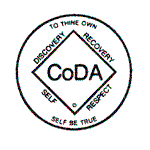 